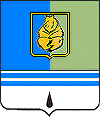 ПОСТАНОВЛЕНИЕАДМИНИСТРАЦИИ ГОРОДА КОГАЛЫМАХанты-Мансийского автономного округа – ЮгрыОт «_22_»_  марта  _ 2013 г.				                                 №735О признании утратившим силупостановления  Главыгорода Когалыма от 29.09.2006 №1256 В соответствии со статьёй 179.3 Бюджетного кодекса Российской Федерации, в связи с формированием бюджета города Когалыма на очередной финансовый год и плановый период преимущественно программно-целевым методом:1. Постановление Главы города Когалыма от 29.09.2006 №1256                   «Об утверждении методических рекомендаций по подготовке участниками бюджетного процесса в городе Когалыме докладов об основных направлениях работы и результатах финансово-хозяйственной деятельности» признать утратившим силу.2. Комитету финансов Администрации города Когалыма (М.Г.Рыбачок) направить в юридическое управление Администрации города Когалыма текст постановления, его реквизиты, сведения об источнике официального опубликования в порядке и сроки, предусмотренные распоряжением Администрации города Когалыма от 04.10.2011 №198-р              «О мерах по формированию регистра муниципальных нормативных правовых актов Ханты-Мансийского автономного округа – Югры», для дальнейшего направления в Управление государственной регистрации нормативных правовых актов Аппарата Губернатора Ханты-Мансийского автономного округа - Югры.3. Опубликовать настоящее постановление в печатном издании и на официальном сайте Администрации города Когалыма в сети Интернет (www.admkogalym.ru).4.Контроль за выполнением постановления возложить на заместителя Главы города Когалыма Т.И.ЧерныхИсполняющий обязанностиГлавы города Когалыма					А.Е.ЗубовичСогласовано:зам. Главы города			С.В.Подивиловзам. Главы города			Т.И.Черныхпредседатель КФ			М.Г.Рыбачокначальник ЮУ				И.А.Леонтьеваначальник ОО ЮУ			С.В.ПановаПодготовлено:начальник ОСБП КФ			Л.В.СкориковаРазослать: Т.И. Черных, КФ - 3, КУМИ, УЭ, УО, Дума, МКУ «УДООМС», УКСиМП, ОЗ,  МКУ «ЦО», УИР,  ОРЖКХ, газета, Сабуров.